1. Comunicazioni della f.i.g.c.	9222. Comunicazioni della lega nazionale dilettanti	9222.1 Comunicati Ufficiali L.N.D.	9222.2 Circolari Ufficiali L.N.D.	9223. Comunicazioni del Comitato Regionale Lombardia	9223.1 Consiglio Direttivo	9223.2 Segreteria	9223.2.1 portafoglio societa’	9223.2.2 Assistenti arbitri CAMPIONATO DI PROMOZIONE	9223.2.3 ufficializzazione numerazione maglie personalizzate	9233.3 Campionato FEmminile	9243.3.1 referti arbitrali under 15 femminile	9253.4 Campionato Calcio a cinque	9253.5 Campionato PARALIMPICO 1°LIVELLO, 2°LIVELLO, 3°LIVELLO	9253.5.1 Pubblicazione COMUNICATO UFFICIALE	9254. Comunicazioni per l’attività del Settore Giovanile Scolastico del C.R.L.	9254.1 Attività S.G.S. di competenza L.N.D.	9254.1.1 SVINCOLI PER ACCORDO	9254.2 Attività di competenza s.g.s.	9274.2.1 Pubblicazione COMUNICATO UFFICIALE	9275. Notizie su Attività Agonistica	9276. Delibere della Corte Sportiva di Appello Territoriale	9467. Rettifiche	9468. Legenda	946Legenda Simboli Giustizia Sportiva	9461. Comunicazioni della f.i.g.c. Nessuna comunicazione2. Comunicazioni della lega nazionale dilettanti 2.1 Comunicati Ufficiali L.N.D.Nessuna comunicazione2.2 Circolari Ufficiali L.N.D.Nessuna comunicazione3. Comunicazioni del Comitato Regionale Lombardia3.1 Consiglio DirettivoNessuna comunicazione3.2 Segreteria3.2.1 portafoglio societa’Si raccomanda alle Società di verificare la disponibilità di credito nel proprio portafoglio “iscrizioni” in relazione al pagamento della 2da rata -Iscrizioni- in scadenza in data 15/10/2021.3.2.2 Assistenti arbitri CAMPIONATO DI PROMOZIONEDi seguito si pubblica elenco gare del Campionato di PROMOZIONE del 9 e 10 Ottobre 2021 ove il Comitato Regionale Arbitri dell’A.I.A. ha designato le TERNE ARBITRALI. GIRONE  A                                                                          DATA    ORA                                                                       BESNATESE                 LENTATESE                 C.S.COMUNALE                  10/10/21 18:00  4A BESNATE                         VIA MONTE ROSA 9                 MEDA 1913                 CASTELLO CITTA DI CANTU   C.S."CITTA'D.MEDA" CAMPO N.1  10/10/21 17:30  4A MEDA                            VIA ICMESA 23/25OLIMPIA CALCIO 2002       SOLBIATESE CALCIO 1911    CAMPO SPORTIVO COMUNALE (E.A) 10/10/21 15:30  4A ARCISATE FRAZ. BRENNO USERIA    VIA BATTISTI  (DEROGA)VALLEOLONA                ACCADEMIA INVERUNO        C.S. COMUNALE                 10/10/21 15:30  4A OLGIATE OLONA                   VIA DIAZ 88GIRONE  B                                                                          DATA    ORA                                                                       CAVENAGO                  LISSONE                   COM."GAETANO SCIREA" (E.A.)   10/10/21 15:30  4A CAVENAGO DI BRIANZA             VIA DE COUBERTIN 4CONCOREZZESE              CINISELLO                 C.S. COMUNALE CAMPO N.1 (E.A. 10/10/21 15:30  4A CONCOREZZO                      VIA PIO X°NUOVA SONDRIO CALCIO      A.CASATI CALCIO ARCORE    CAMPO CONI "CASTELLINA"       10/10/21 15:30  4A SONDRIO                         VIA STADIO ANG. VIA VALERIANAVIBE RONCHESE             BARZAGO A.R.L.            CONSORZIO TEMPO LIBERO - CTL3 10/10/21 15:30  4A BERNAREGGIO                     VIA CARLO CATTANEOGIRONE  C                                                                          DATA    ORA                                                                       PRADALUNGHESE CALCIO      CALCIO SAN PAOLO D ARGON  C.S.PARROCCHIALE "J.F.KENNEDY  9/10/21 19:30  4A ALBINO                          VIALE RIMEMBRANZE 12             CITTA DI DALMINE A.S.D.   ORATORIO JUVENTINA COVO   C.S. COMUNALE SFORZATICA      10/10/21 15:30  4A DALMINE FRAZ.SFORZATICA         VIA GUZZANICA 1SPORT CASAZZA             BASIANO MASATE SPORTING   COMUNALE DI CASAZZA           10/10/21 15:30  4A CASAZZA                         VIA BROLIU.S.CALCIO SAN PELLEGRINO FIORENTE 1946 COLOGNOLA   C.S.COMUNALE"A.QUARENGHI"(E.A 10/10/21 15:30  4A SAN PELLEGRINO TERME            VIA BELOTTIGIRONE  D                                                                          DATA    ORA                                                                       BAGNOLESE                 ASOLA A.S.D.              C.S.COMUNALE"BAGNOLO MELLA"N. 10/10/21 15:30  4A BAGNOLO MELLA                   VIA STAZIONE 6CASTELLANA C.G. SSDSRL    NUOVA VALSABBIA           CAMPO SPORTIVO COMUNALE "N.1" 10/10/21 15:30  4A CASTEL GOFFREDO                 MOLINO NUOVO ANG. VIA SVEZIALA SPORTIVA OME           OSPITALETTO S.S.D.S.R.L.  COMUNALE N.1                  10/10/21 15:30  4A MONTICELLI BRUSATI              VIA VILLASUZZARA SPORT CLUB        BORGOSATOLLO              STADIO COMUNALE "I.ALLODI"    10/10/21 15:30  4A SUZZARA                         VIA MARCO POLO N.7GIRONE  E                                                                          DATA    ORA                                                                       CITTA DI SEGRATE          TRIBIANO                  C.S.DON GIUSSANI (E.A)        10/10/21 15:30  4A SEGRATE                         VIA TRENTO SNCCLUB MILANESE             LA SPEZIA CALCIO          COMUNALE "G.P.SQUERI" (E.A)   10/10/21 15:30  4A SAN DONATO MILANESE             VIA MARITANOCOLOGNO                   ROMANENGO                 COMUNALE "VITTORIO BRUSA" N.  10/10/21 15:30  4A COLOGNO MONZESE                 VIA PEREGO 25SORESINESE CALCIO A.S.D.  SENNA GLORIA              C.S. "STADIO CIVICO"          10/10/21 15:30  4A SORESINA                        VIA DELLO STADIO 1GIRONE  F                                                                          DATA    ORA                                                                       BRESSANA 1918 A.S.D.      ROBBIO LIBERTAS           COMUNALE "BRESSANA BOTTARONE" 10/10/21 15:30  4A BRESSANA BOTTARONE              PIAZZA MARCONI,9LANDRIANO 1983            VISTARINO                 C.S.COM."GIACINTO FACCHETTI"  10/10/21 15:30  4A LANDRIANO                       VIA P.NENNI 1UNION CALCIO BASSO PAVESE ACCADEMIA CALCIO VITTUONE CAMPO COM."LUCIANO CERRUTTI"  10/10/21 15:30  4A VILLANTERIO                     VIA ROMAVIRTUS BINASCO A.S.D.     ASSAGO A.S.D.             C.S.COMUNALE "GIAMPIERO PAZZI 10/10/21 15:30  4A BINASCO                         VIA NERUDA STRADA PER NOVIGLIOSi ricorda alle Società NON INCLUSE nell’elenco di predisporre la presenza di un assistente di parte per ciascuna squadra.3.2.3 ufficializzazione numerazione maglie personalizzateSi pubblicano le Società e in allegato le relative numerazioni/integrazioni di maglia fissa per le seguenti Società:ECCELLENZAVARESINA SPORTA.S.D. VARZITERZA CATEGORIAA.S.D. NEW DREAMSCUS BICOCCAGIOVANISSIMI PROVINCIALE UNDER 15A.S.D. LOMBARDINAVariazione Gare l.n.d. REGIONALE JUNIORES B UNDER 193.3 Campionato FEmminile3.3.1 gironi campionati ESORDIENTI MISTI REGIONALI FEMMINILE stagione sportiva 2021/2022Di seguito si pubblicano i GIRONI del Campionato ESORDIENTI MISTI REGIONALI FEMMINILE per quanto riguarda la Fase AUTUNNALE.ESORDIENTI REGIONALI MISTI FEMMINILE (SF) – Fase AUTUNNALEGirone AGirone BDi seguito si pubblicano DATE della Stagione Sportiva 2021/2022Girone ANDATAIn ALLEGATO al presente C.U. si pubblicano CAMPI da GIOCO, ORARI di GARA e REGOLAMENTO.3.3.2 referti arbitrali under 15 femminileRicordiamo a tutte le società che i referti arbitrali devono essere inviati all’Ufficio Giustizia Sportiva il giorno successivo alla disputa della gara tramite e-mail all’indirizzo giustiziacrl.sgs@lnd.it  Variazione Gare calcio femminile Nessuna comunicazione3.4 Campionato Calcio a cinqueNessuna comunicazioneVariazione Gare calcio a 5 Nessuna comunicazione3.5 Campionato PARALIMPICO 1°LIVELLO, 2°LIVELLO, 3°LIVELLO  3.5.1 Pubblicazione COMUNICATO UFFICIALENessuna comunicazione4. Comunicazioni per l’attività del Settore Giovanile Scolastico del C.R.L.4.1 Attività S.G.S. di competenza L.N.D.4.1.1 SVINCOLI PER ACCORDOLo svincolo per accordo con la Società, può essere richiesto prima dell’inizio dell’attività calcistica (Campionati o Tornei). Tale richiesta, firmata dal calciatore e dagli esercenti la potestà genitoriale, dovrà essere inviata per raccomandata con ricevuta di ritorno al Comitato Regionale competente, corredata dall’assenso della Società d’appartenenza e dall’originale del cartellino attestante il tesseramento. NON VERRANNO ACCETTATE RICHIESTE PERVENUTE A MANO O VIA FAX O PRIVE DI CARTELLINO IN ORIGINALE O DEPOSITATE C/O LE DELEGAZIONI PROVINCIALI.SVINCOLO PER ACCORDO – RESPINTIVariazione Gare S.G.S. GIOVANISSIME REGIONALI UNDER 15 FEMMINILE – (GF)4.2 Attività di competenza s.g.s.4.2.1 Pubblicazione COMUNICATO UFFICIALENessuna comunicazione5. Notizie su Attività AgonisticaECCELLENZAVARIAZIONI AL PROGRAMMA GARERECUPERO D’UFFICIOGIRONE BRECUPERO PROGRAMMATOGIRONE BGARA VARIATAGIRONE BCOPPA ITALIA ECCELLENZAVARIAZIONI AL PROGRAMMA GAREGARA VARIATAGIRONE 17PROMOZIONEVARIAZIONI AL PROGRAMMA GAREGARA VARIATAGIRONE AGIRONE BGIRONE CGIRONE EGIRONE FCOPPA ITALIA PROMOZIONEVARIAZIONI AL PROGRAMMA GAREGARA VARIATAGIRONE 33GIRONE 34GIRONE 37GIRONE 41GIRONE 48PRIMA CATEGORIAVARIAZIONI AL PROGRAMMA GARERECUPERO D’UFFICIOGIRONE AGIRONE IGIRONE NRECUPERO PROGRAMMATOGIRONE PPOSTICIPOGIRONE MGARA VARIATAGIRONE BGIRONE CGIRONE DGIRONE FGIRONE IGIRONE MGIRONE NCOPPA LOMBARDIA PRIMA CTGVARIAZIONI AL PROGRAMMA GAREGARA VARIATAGIRONE 50GIRONE 55GIRONE 56GIRONE 57GIRONE 58COPPA LOMBARDIA SECONDA CTGVARIAZIONI AL PROGRAMMA GAREGARA VARIATAGIRONE T1GIRONE T2COPPA LOMBARDIA TERZA CTGVARIAZIONI AL PROGRAMMA GAREGARA VARIATAGIRONE 40GIRONE 43REGIONALE JUNIORES UNDER 19 AVARIAZIONI AL PROGRAMMA GAREPOSTICIPOGIRONE BGARA VARIATAGIRONE AGIRONE BGIRONE CGIRONE DGIRONE ECOPPA REGIONALE JUNIORES AVARIAZIONI AL PROGRAMMA GAREPOSTICIPOGIRONE 03REGIONALE JUNIORES UNDER 19 BVARIAZIONI AL PROGRAMMA GAREPOSTICIPOGIRONE LGARA VARIATAGIRONE AGIRONE BGIRONE CGIRONE EGIRONE FGIRONE GGIRONE HGIRONE IGIRONE LCOPPA LOMBARDIA JUNIORES REG.BVARIAZIONI AL PROGRAMMA GAREGARA VARIATAGIRONE 23COPPA LOMBARDIA JUNIORES PROV.VARIAZIONI AL PROGRAMMA GAREGARA VARIATAGIRONE 40ECCELLENZA FEMMINILEVARIAZIONI AL PROGRAMMA GAREPOSTICIPOGIRONE AGARA VARIATAGIRONE APROMOZIONE FEMMINILEVARIAZIONI AL PROGRAMMA GAREPOSTICIPOGIRONE AGARA VARIATAGIRONE AGIRONE BJUNIORES UNDER 19 REG. FEMM.LEVARIAZIONI AL PROGRAMMA GAREPOSTICIPOGIRONE AGARA VARIATAGIRONE AALLIEVE REG.LI UNDER 17 FEMM.VARIAZIONI AL PROGRAMMA GAREPOSTICIPOGIRONE AGARA VARIATAGIRONE AGIRONE BGIOV.ME REG.LI UNDER 15 FEMM.VARIAZIONI AL PROGRAMMA GAREPOSTICIPOGIRONE BGIRONE CGARA VARIATAGIRONE AGIRONE BGIRONE CCalcio a 5 Serie C1VARIAZIONI AL PROGRAMMA GAREGARA VARIATAGIRONE BCOPPA ITALIA CALCIO A 5VARIAZIONI AL PROGRAMMA GAREGARA VARIATAGIRONE 06GIRONE 07Calcio a 5 Serie C2VARIAZIONI AL PROGRAMMA GAREGARA VARIATAGIRONE AGIRONE BCALCIO A 5 SERIE DVARIAZIONI AL PROGRAMMA GAREGARA VARIATAGIRONE AGIRONE CGIRONE DUNDER 21 CALCIO A CINQUEVARIAZIONI AL PROGRAMMA GAREGARA VARIATAGIRONE AUNDER 19 CALCIO A 5 MASCHILEVARIAZIONI AL PROGRAMMA GAREGARA VARIATAGIRONE ARegionale Calcio a 5 FemminileVARIAZIONI AL PROGRAMMA GAREGARA VARIATAGIRONE ACOPPA ITALIA CALCIO 5 FEMMIN.VARIAZIONI AL PROGRAMMA GAREGARA VARIATAGIRONE 02UNDER 17 C5 REGIONALI MASCHILIVARIAZIONI AL PROGRAMMA GAREGARA VARIATAGIRONE AUNDER 15 C5 REGIONALI MASCHILIVARIAZIONI AL PROGRAMMA GAREGARA VARIATAGIRONE AESORDIENTI UNDER 13 PROVARIAZIONI AL PROGRAMMA GAREGARA VARIATAGIRONE AALLIEVI UNDER 18 REGIONALIVARIAZIONI AL PROGRAMMA GAREGARA VARIATAGIRONE AGIRONE BGIRONE CGIRONE DALLIEVI REG.LI UNDER 17 ELITEVARIAZIONI AL PROGRAMMA GAREGARA VARIATAGIRONE BALLIEVI REGIONALI UNDER 17VARIAZIONI AL PROGRAMMA GAREGARA VARIATAGIRONE AGIRONE BGIRONE CGIRONE DGIRONE EALLIEVI REGIONALI UNDER 16VARIAZIONI AL PROGRAMMA GAREGARA VARIATAGIRONE AGIRONE BGIRONE CGIRONE DGIRONE FGIOVANISSIMI REG.UNDER15 ELITEVARIAZIONI AL PROGRAMMA GAREGARA VARIATAGIRONE BGIOVANISSIMI REGIONALI UNDER15VARIAZIONI AL PROGRAMMA GAREGARA VARIATAGIRONE BGIRONE CGIRONE DGIRONE FGIOVANISSIMI REG UNDER 14 PROFVARIAZIONI AL PROGRAMMA GAREPOSTICIPOGIRONE BGARA VARIATAGIRONE AGIRONE B6. Delibere della Corte Sportiva di Appello Territoriale E TRIBUNALE FEDERALE TERRITORIALENessuna comunicazione7. RettificheNessuna Comunicazione8. Legenda	Legenda Simboli Giustizia SportivaA    NON DISPUTATA PER MANCANZA ARBITRO               B    SOSPESA PRIMO TEMPO                              D    ATTESA DECISIONI ORGANI DISCIPLINRI              F    NON DISPUTATA PER AVVERSE CONDIZIONI ATMOSFERICHEG    RIPETIZIONE GARA PER CAUSE DI FORZA MAGGIORE     H    RECUPERO D'UFFICIO                               I     SOSPESA SECONDO TEMPO                            K    RECUPERO PROGRAMMATO                             M    NON DISPUTATA PER IMPRATICABILITA' CAMPO         P    POSTICIPO                                        R    RAPPORTO NON PERVENUTO                           U    SOSPESA PER INFORTUNIO D.G.                      W   GARA RINVIATA Y    RISULTATI di RAPPORTI PERVENUTI in RITARDO                     IL SEGRETARIO						    		 	IL PRESIDENTE    Maria Cassetti		                               				             Carlo Tavecchio________________________________________________________________________________________________PUBBLICATO ED AFFISSO ALL’ALBO DEL COMITATO IN MILANO IL 8 Ottobre 2021________________________________________________________________________________________________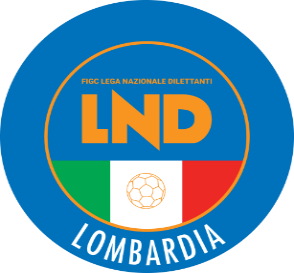 COMITATO REGIONALE LOMBARDIAVia RICCARDO PITTERI n° 95/2 20134 MILANO   Tel. 02.21722.899Sito Internet: lombardia.lnd.it   crllnd@pec.comitatoregionalelombardia.itCanale Telegram @lndlombardiaFacebook: Figc Lnd LombardiaSegreteria e Programmazione Gare:Tel. 02.21722.202-204 - Fax 02.21722.233 - E.mail: affarigeneralicrl@lnd.itTesseramento:Tel. 02.21722.206-207 - Fax 02.21722.231 - E.mail: tesseramentocrl@lnd.ittesseramento@pec.comitatoregionalelombardia.itSportello Unico:Tel. 02.21722.261-209 - Fax 02.21722.230 – E.mail: societacrl@lnd.it  Ufficio Stampa e Pubbliche relazioni:Tel./Fax 02.21722.205 - 347.4406339 - E.mail: ustampacrl@lnd.itServizio Pronto A.I.A.:Tel. 02.21722.408-410Giudice Sportivo Territoriale:giudicesportivocrl@pec.comitatoregionalelombardia.itCorte d’Appello Territoriale:cortedappello.tribunaleterritoriale@pec.comitatoregionalelombardia.itStagione Sportiva 2021/2022Comunicato Ufficiale N° 22 del 08/10/2021Stagione Sportiva 2021/2022Comunicato Ufficiale N° 22 del 08/10/2021Stagione Sportiva 2021/2022Comunicato Ufficiale N° 22 del 08/10/2021GIRONE GDAL 16/10La Società A.S.C. CASTENEDOLESEdisputerà le gare casalinghe per TUTTO IL CAMPIONATO alle ore 19,30 sul campo:C.S. COMUNALE “V. COLOMBO” (codice 2413) – Erba ARTIFICIALE Via TENENTE OLIVARI n°8 – CASTENEDOLO (BS)115610POL.AIROLDIORIGGIO213010POL.CIRCOLO GIOVANILE BRESSOBRESSO3952878S.S.D.F.C. COMO WOMEN S.R.L.COMO4937880S.S.D.MINERVA MILANOMILANO5932600PRO SESTO 1913 S.R.L.SESTO SAN GIOVANISSIMI6675906A.S.D.REAL MEDA CFMEDA7952723A.C.D.SEDRIANOSEDRIANO11300U.C.ALBINOLEFFE S.R.L.ZANICA23580ATALANTA B.C. SPABERGAMO3947084CALCIO LECCO 1912 S.R.L.LECCO4932230A.C.D.FEMMINILE TABIAGONIBIONNO5953833A.S.D.FIAMMA MONZA 1970MONZA676378POL.D.MONTEROSSOBERGAMO7913976SSDARLOROBICA CALCIO BERGAMOBERGAMOGIORNATADATE1/A23/10/20212/A30/10/20213/A06/11/20214/A13/11/20215/A20/11/20216/A27/11/20217/A04/12/20213068829BANDERA MANUEL19/02/2008US MONTIRONE2615515BARBA MATTEO21/08/2008ASD FOOTBALL CLUB BEDIZZOLE3409866BERNI MATTIA18/05/2005GSD LA SPEZIA CALCIO2485961BERTOCCHI FEDERICO11/05/2008CS TREVIGLIESE ASD2847154BILOTTA MANUEL25/01/2008US CACCIATORI DELLE ALPI2856523BROGNOLI MICHELE30/09/2006ACD GHEDI 19783527937BRUTTO EMANUELE26/06/2011FC CARIOCA ASD2782344CARTELLA MATTIA10/08/2010ASD CELLATICA2007311CASTILLO MARQUEZ ALEJANDRO MARTIN27/04/2005SSDRL ACCADEMIA INTERNAZIONALE3390002CASULLO MASSIMILIANO18/09/2012ASD GIUSSAGO CALCIO 19732504082CATTANEO TOMMASO23/10/2006ASD C. BASE 96 SEVESO2846039CELLAMARE DIEGO12/07/2010ATLETICO ALCIONE SSDARL2846040CELLAMARE FRANCESCO12/07/2010ATLETICO ALCIONE SSDARL3531808D ALESSANDRO LORENZO21/03/2010USD GERARDIANA MONZA2567889DAGATI PAOLO25/04/2008ASD BASIANO MASATE SPORTING2831117DE GROSSI ALESSANDRO 05/12/2010ASD ALBANO CALCIO2706783DECRISTOFORO SILVIO12/09/2008AS TICINIA ROBECCHETTO3335607DEFENDI KEVIN29/10/2011ASD FOOTBALL CLUB PARABIAGO2910136DESTER FILIPPO 04/11/2007GSD PRALBOINO2169513DONGHI RICCARDO03/07/2007USD CASTELLANZESE 19212378644FABRIS MARCO05/01/2005CIMIANO CALCIO SSD ARL3190235FORTUGNO FLAVIO FABRIZIO20/06/2005POL. ORATORIANA VITTUONE2489699GANDIOLI LORENZO07/03/2005ACD OSPITALETTO SSDSRL3247999GIAQUINTO ALESSANDRO01/07/2013ASD ACCADEMIA BUSTESE3521327GIORDANO MICHELE03/02/2009GSD DON BOSCO2724567GUALTIERI RICCARDO24/08/2009ASD ACCADEMIA BUSTESE3550462GUZZETTA ANDREA23/07/2010UC SOLBIATESE2169431IELMINI LORENZO09/02/2007USD CASTELLANZESE 19212393658LAVARINI MICHAEL25/10/2006ASD AVC VOGHERESE 19193470497LECCHI LORENZO12/11/2006ASD OLIMPIC TREZZANESE2130664LEONARDI DIEGO30/12/2005POL.D. BORGO VIRGILIO3007831LEPRE ANTONIO01/11/2010SSD ACADEMY CALCIO PAVIA ARL2794465MARAGNA NICOLO09/11/2010SSD ACADEMY CALCIO PAVIA ARL1034097MARINO JOY 28/03/2008ACD SEDRIANO3002620MARTINELLI MIRKO27/01/2012ATLETICO ALCIONE SSDARL3229324MASSA MATTIA 13/02/2007ASD CAZZAGOBORNATO CALCIO2999193MENDIVIL AQUINO JOSEPH24/11/2011GSD AFFORESE3024054MINELLI PARIDE06/07/2010UC SOLBIATESE3527570PANFILI NICOLO18/01/2011ASD SIZIANO LANTERNA3196346PANTALEO MATTEO10/05/2012ATLETICO ALCIONE SSDARL3598007PERRA LORENZO27/02/2010SS BAGGIO SECONDO3070029PIOSELLI MATTIA09/04/2008US MONTIRONE3061115PIZZAMIGLIO DANIELE17/10/2008US MONTIRONE2882452PLUAS QUII STYVEN ANDRES23/09/2009AS COB 913460825POPPA DANIEL08/10/2012ASD SALA GALBIATE 19742335411QUARTO RICCARDO12/04/2005SSDARL VARESINA SPORT C.V.3072354RENDA GREGORIO02/07/2012ASD SALA GALBIATE 19743374210ROLLO MICHELE24/09/2012ATLETICO ALCIONE SSDARL3054159RUSU MIHAITA IULIAN08/03/2007USD VISCONTINI2395614SAITA FILIPPO21/11/2007ASD ACCADEMIA CALCIO VITTUONE3063718SARACINO NICOLAS07/09/2008US MONTIRONE3221410SCURI ENEA LEONARDO13/02/2013USD CASTELLANZESE 19212677431SECCIA ALESSIO18/10/2008ASD POZZUOLO CALCIO2215813SERGIACOMO LORENZO21/03/2007FC LAINATESE ASD3585265SIMONE LORENZO12/01/2006GSD LA SPEZIA CALCIO2595232SIRONI SAMUELE24/08/2009ASD ACCADEMIA BUSTESE2742970SMARA SAIF ADDINE08/06/2009ASD VALTENESI3526676SOLI LUDOVICO26/01/2012ATLETICO ALCIONE SSDARL3095431TOMALINO ALESSANDRO12/04/2012ATLETICO ALCIONE SSDARL2918006TOMASONI DAVIDE19/09/2010ASD VOLUNTAS MONTICHIARI2739211TORRACO SANTE19/12/2008FCD COLOGNO3383857VIOLA JACOPO 25/01/2006ASD OLIMPIC TREZZANESE3061784VISCONTI EDOARDO20/01/2012SSD ACADEMY CALCIO PAVIA ARL3385321ZANCHELLI MATTEO18/03/2007ASD AUDAX VALLE OLONA ACADEMY2656043PAULIS GABRIELE06/01/2010GSD DON BOSCONON RICHIESTO NELLE MODALITA’ PREVISTE DAL REGOLAMENTO NON RICHIESTO NELLE MODALITA’ PREVISTE DAL REGOLAMENTO NON RICHIESTO NELLE MODALITA’ PREVISTE DAL REGOLAMENTO NON RICHIESTO NELLE MODALITA’ PREVISTE DAL REGOLAMENTO 2923776ROCCO MATTIA02/01/2010GSD DON BOSCONON RICHIESTO NELLE MODALITA’ PREVISTE DAL REGOLAMENTO NON RICHIESTO NELLE MODALITA’ PREVISTE DAL REGOLAMENTO NON RICHIESTO NELLE MODALITA’ PREVISTE DAL REGOLAMENTO NON RICHIESTO NELLE MODALITA’ PREVISTE DAL REGOLAMENTO 2140235POLLI ALBERTO19/03/2007ACD BIASSONONON RICHIESTO NELLE MODALITA’ PREVISTE DAL REGOLAMENTO MANCA CARTELLINO IN ORIGINALE/PROVVISORIONON RICHIESTO NELLE MODALITA’ PREVISTE DAL REGOLAMENTO MANCA CARTELLINO IN ORIGINALE/PROVVISORIONON RICHIESTO NELLE MODALITA’ PREVISTE DAL REGOLAMENTO MANCA CARTELLINO IN ORIGINALE/PROVVISORIONON RICHIESTO NELLE MODALITA’ PREVISTE DAL REGOLAMENTO MANCA CARTELLINO IN ORIGINALE/PROVVISORIO2706783BALOSSI GIACOMO16/04/2006POL. S.L. D.P. MALGRATENON RICHIESTO NELLE MODALITA’ PREVISTE DAL REGOLAMENTO MANCA CARTELLINO IN ORIGINALE/PROVVISORIONON RICHIESTO NELLE MODALITA’ PREVISTE DAL REGOLAMENTO MANCA CARTELLINO IN ORIGINALE/PROVVISORIONON RICHIESTO NELLE MODALITA’ PREVISTE DAL REGOLAMENTO MANCA CARTELLINO IN ORIGINALE/PROVVISORIONON RICHIESTO NELLE MODALITA’ PREVISTE DAL REGOLAMENTO MANCA CARTELLINO IN ORIGINALE/PROVVISORIO3118915PANZERI EMANUELE24/10/2009GSO STELLA AZZURRA AROSIONON RICHIESTO NELLE MODALITA’ PREVISTE DAL REGOLAMENTO MANCA CARTELLINO IN ORIGINALE/PROVVISORIONON RICHIESTO NELLE MODALITA’ PREVISTE DAL REGOLAMENTO MANCA CARTELLINO IN ORIGINALE/PROVVISORIONON RICHIESTO NELLE MODALITA’ PREVISTE DAL REGOLAMENTO MANCA CARTELLINO IN ORIGINALE/PROVVISORIONON RICHIESTO NELLE MODALITA’ PREVISTE DAL REGOLAMENTO MANCA CARTELLINO IN ORIGINALE/PROVVISORIOGIRONE BLa Società A.S.D. CORTEFRANCA CALCIOdisputerà le gare casalinghe per TUTTO IL CAMPIONATO INDISTINTAMENTE sui campi:C.S. COMUNALE “L. BUFFOLI” n°1 (codice 1569) C.S. COMUNALE “L. BUFFOLI” n°2 (codice 1734) – Erba ARTIFICIALE Via GENERALA DALLA CHIESA n°9 – CORTEFRANCA (BS)Data GaraN° Gior.Squadra 1Squadra 2Data Orig.Ora Var.Ora Orig.Impianto13/10/20212 ASCANZOROSCIATE CALCIOSANT ANGELO26/09/202115:30Data GaraN° Gior.Squadra 1Squadra 2Data Orig.Ora Var.Ora Orig.Impianto27/10/20211 APONTELAMBRESEMAPELLO A R.L.19/09/202120:3015:30Data GaraN° Gior.Squadra 1Squadra 2Data Orig.Ora Var.Ora Orig.Impianto09/10/20214 ASANT ANGELOZINGONIA VERDELLINO10/10/202120:3015:3020/10/202116 ALUCIANO MANARAPONTELAMBRESE27/12/202120:3014:3020/10/202116 AMARIANO CALCIOMAPELLO A R.L.27/12/202120:3014:3020/10/202116 AOFFANENGHESE A.S.D.R.C. CODOGNO 190827/12/202120:3014:30Data GaraN° Gior.Squadra 1Squadra 2Data Orig.Ora Var.Ora Orig.Impianto13/10/20211 ASESTESE CALCIOVARESINA SPORT C.V.18:30Data GaraN° Gior.Squadra 1Squadra 2Data Orig.Ora Var.Ora Orig.Impianto10/10/20214 ABESNATESELENTATESE18:0015:3010/10/214 AFBC SARONNO CALCIO 1910UNIVERSAL SOLAROC.S. COMUNALE CAMPO N.1CESATE                 VIA DANTE 72           10/10/20214 AMEDA 1913CASTELLO CITTA DI CANTU18:0017:3017/10/20215 AGALLARATE CALCIOAURORA C.M.C. UBOLDESE15:30C.S.COMUNALE CEDRATE GALLARATE FRAZ.CEDRATE VIA MONTE SANTO,34/V.PRADERIOData GaraN° Gior.Squadra 1Squadra 2Data Orig.Ora Var.Ora Orig.Impianto17/10/20215 AARCELLASCO CITTA DI ERBAOLIMPIAGRENTA17:3015:3017/10/20215 ALISSONECONCOREZZESE17:3015:30COM."C.CASATI"N.1-(E.A) VERANO BRIANZA VIA D. ALIGHIERI 1812/12/202113 AARCELLASCO CITTA DI ERBAC.O.B. 9116:3014:30Data GaraN° Gior.Squadra 1Squadra 2Data Orig.Ora Var.Ora Orig.Impianto09/10/20214 APRADALUNGHESE CALCIOCALCIO SAN PAOLO D ARGON10/10/202119:3015:30Data GaraN° Gior.Squadra 1Squadra 2Data Orig.Ora Var.Ora Orig.Impianto09/10/20214 ABRESSO CALCIO S.R.L.CASALPUSTERLENGO 194710/10/202115:0015:30COM."VALTER VINCIGUERRA"(E.A.) RHO VIA I.CALVINO16/10/20215 ABRESSO CALCIO S.R.L.CLUB MILANESE17/10/202118:0015:30COM."VALTER VINCIGUERRA"(E.A.) RHO VIA I.CALVINOData GaraN° Gior.Squadra 1Squadra 2Data Orig.Ora Var.Ora Orig.Impianto09/10/20214 AVIGHIGNOLOMAGENTA10/10/202120:3015:30COMUNALE "G.BRERA"N.2 (E.A) PERO VIA GIOVANNI XXIIIÂ°-Data GaraN° Gior.Squadra 1Squadra 2Data Orig.Ora Var.Ora Orig.Impianto13/10/20211 AMORAZZONEFBC SARONNO CALCIO 191021:00Data GaraN° Gior.Squadra 1Squadra 2Data Orig.Ora Var.Ora Orig.Impianto13/10/20211 AACCADEMIA INVERUNOVALLEOLONA20:30C.S"L.GARAVAGLIA"-CAMPO 2(E.A) INVERUNO VIA LAZZARETTO,13Data GaraN° Gior.Squadra 1Squadra 2Data Orig.Ora Var.Ora Orig.Impianto13/10/20211 ACOLICODERVIESEA.CASATI CALCIO ARCORE20:4517:00C.S. COMUNALE CAMPO NÂ° 1 DERVIO VIA GUGLIELMO MARCONIData GaraN° Gior.Squadra 1Squadra 2Data Orig.Ora Var.Ora Orig.Impianto13/10/20211 AOSPITALETTO S.S.D.S.R.L.VIGHENZI CALCIO20:30COMUNALE "C.GUZZI"N.1 COCCAGLIO VIA FRANCESCAData GaraN° Gior.Squadra 1Squadra 2Data Orig.Ora Var.Ora Orig.Impianto13/10/20211 AALAGNAROBBIO LIBERTAS20:30Data GaraN° Gior.Squadra 1Squadra 2Data Orig.Ora Var.Ora Orig.Impianto07/10/20211 AANTONIANAFC TRADATE19/09/202120:3015:3021/10/20213 AVALCERESIO A. AUDAXFC TRADATE03/10/202120:3015:30Data GaraN° Gior.Squadra 1Squadra 2Data Orig.Ora Var.Ora Orig.Impianto14/10/20212 AVALERA FRATTAMONTANASO LOMBARDO26/09/202120:3015:30Data GaraN° Gior.Squadra 1Squadra 2Data Orig.Ora Var.Ora Orig.Impianto07/10/20212 AOSL CALCIO GARBAGNATEBARANZATESE 194826/09/202120:3015:30Data GaraN° Gior.Squadra 1Squadra 2Data Orig.Ora Var.Ora Orig.Impianto07/10/20212 AOSSONA A.S.D.REAL VANZAGHESEMANTEGAZZA26/09/202121:0015:30Data GaraN° Gior.Squadra 1Squadra 2Data Orig.Ora Var.Ora Orig.Impianto13/10/20212 AMEDIGLIESEBRERA26/09/202120:3015:30Data GaraN° Gior.Squadra 1Squadra 2Data Orig.Ora Var.Ora Orig.Impianto17/10/20215 AMONTESOLAROMONNET XENIA SPORT17:0015:30Data GaraN° Gior.Squadra 1Squadra 2Data Orig.Ora Var.Ora Orig.Impianto10/10/20214 ACALOLZIOCORTEBELLAGINA A.D.16:0015:30Data GaraN° Gior.Squadra 1Squadra 2Data Orig.Ora Var.Ora Orig.Impianto10/10/20214 ASESTO 2012BIASSONO18:3015:30Data GaraN° Gior.Squadra 1Squadra 2Data Orig.Ora Var.Ora Orig.Impianto17/10/20215 ACHIARIVIRTUS AURORA TRAVAGLIATO15:30COMUNALE N.1 CHIARI VIA SS.TRINITA' 1824/10/20216 AUNITAS COCCAGLIO A.S.D.SAN PANCRAZIO CALCIO15:30Data GaraN° Gior.Squadra 1Squadra 2Data Orig.Ora Var.Ora Orig.Impianto10/10/20214 AATLETICO QMCPALAZZO PIGNANO15:30CENTRO SPORT."GARBIELLO" CERVIGNANO D'ADDA VIA FANFULLA10/10/20214 AOFFANENGO A.S.D.LODI VECCHIO 192815:30C.S. "COMUNALE"-CAMPO 2 OFFANENGO VIA TIRONEData GaraN° Gior.Squadra 1Squadra 2Data Orig.Ora Var.Ora Orig.Impianto10/10/20214 AREAL MELEGNANO 1928CENTRO SCHUSTER15:30C.S. COMUNALE N.1 VIZZOLO PREDABISSI VIA VERDI N.7Data GaraN° Gior.Squadra 1Squadra 2Data Orig.Ora Var.Ora Orig.Impianto10/10/20214 AAFFORESECIRCOLO GIOVANILE BRESSO14:3015:3010/10/20214 APOLISPORTIVA DI NOVABARBAIANA17:3015:30C.S.COMUNALE N.2 (E.A) NOVA MILANESE VIA G.BRODOLINI,4 (DEROGA)Data GaraN° Gior.Squadra 1Squadra 2Data Orig.Ora Var.Ora Orig.Impianto27/10/20211 AOLIMPIC TREZZANESEPALADINA20:30C.S.COM."G.FACCHETTI"N.2(E.A.) TREZZANO ROSA VIA A. DE GASPERI, XXXData GaraN° Gior.Squadra 1Squadra 2Data Orig.Ora Var.Ora Orig.Impianto14/10/20211 APRALBOINOCASTELVETRO INCROCIATELLO20:4517:00C.S.MONTICHIARELLO 2 (E.A.) MONTICHIARI VIA BOSCHETTI DI SOPRAData GaraN° Gior.Squadra 1Squadra 2Data Orig.Ora Var.Ora Orig.Impianto13/10/20211 AFORNOVO S.GIOVANNIPAGAZZANESE20:3017:00C.S. COMUNALE "L.COSTENARO" CASALE CREMASCO VIDOLASCO VIA STRADA PER VIDALASCOData GaraN° Gior.Squadra 1Squadra 2Data Orig.Ora Var.Ora Orig.Impianto21/10/20211 AVALERA FRATTAREAL MELEGNANO 192820:30Data GaraN° Gior.Squadra 1Squadra 2Data Orig.Ora Var.Ora Orig.Impianto13/10/20211 AROZZANO CALCIO SRL SSDU.S. CASTELNOVETTO20:30Data GaraN° Gior.Squadra 1Squadra 2Data Orig.Ora Var.Ora Orig.Impianto27/10/20211 AORSA ISEOEDEN ESINE20:30Data GaraN° Gior.Squadra 1Squadra 2Data Orig.Ora Var.Ora Orig.Impianto14/10/20211 ABADALASCOBARIANESE A.S.D.20:3028/10/20211 ASOMAGLIACASELLE LANDI A.S.D.20:30Data GaraN° Gior.Squadra 1Squadra 2Data Orig.Ora Var.Ora Orig.Impianto13/10/20211 ACESANO MADERNOORATORIO FIGINO CALCIO21:00COM."STEFANO BORGONOVO"2 (E.A) GIUSSANO (ERBA ARTIF.) LARGO DONATORI DI SANGUE 3Data GaraN° Gior.Squadra 1Squadra 2Data Orig.Ora Var.Ora Orig.Impianto14/10/20211 ACELADINALEVATE20:30Data GaraN° Gior.Squadra 1Squadra 2Data Orig.Ora Var.Ora Orig.Impianto11/10/20214 ABRESSO CALCIO S.R.L.CALVAIRATE09/10/202120:3018:15Data GaraN° Gior.Squadra 1Squadra 2Data Orig.Ora Var.Ora Orig.Impianto09/10/20214 ACALCIO CANEGRATERHODENSE18:0017:0016/10/20215 ASESTESE CALCIOAURORA C.M.C. UBOLDESE15:00C.S.COMUNALE N.1 SOMMA LOMBARDO VIA NOVARA 35Data GaraN° Gior.Squadra 1Squadra 2Data Orig.Ora Var.Ora Orig.Impianto09/10/20214 ACASTELLO CITTA DI CANTULA DOMINANTE18:3018:0009/10/20214 ALISSONECENTRO SCHUSTER15:00C.S.POL.TRIUGGESE(E.A) TRIUGGIO VIA ALCIDE DE GASPERI N. 916/10/20215 AARDOR LAZZATEBRESSO CALCIO S.R.L.17:4517:3023/10/20216 ALISSONELA DOMINANTE15:00C.S.POL.TRIUGGESE(E.A) TRIUGGIO VIA ALCIDE DE GASPERI N. 9Data GaraN° Gior.Squadra 1Squadra 2Data Orig.Ora Var.Ora Orig.Impianto09/10/20214 AFIORENTE 1946 COLOGNOLASCANZOROSCIATE CALCIO16:0015:00Data GaraN° Gior.Squadra 1Squadra 2Data Orig.Ora Var.Ora Orig.Impianto09/10/20214 AVIGHENZI CALCIOCARPENEDOLO SSDSRL15:30PARROCCHIALE "DANTE SANTORO" PADENGHE SUL GARDA VIA POSSERLE 6/8Data GaraN° Gior.Squadra 1Squadra 2Data Orig.Ora Var.Ora Orig.Impianto16/10/20215 APAVIA 1911 S.S.D. A R.L.R.C. CODOGNO 190815:00C.S.COMUNALE CURA CARPIGNANO LOC.VEDRIA VIA VEDRIA N.1123/10/20216 AR.C. CODOGNO 1908BARONA SPORTING 197115:0017:30C.S.COMUNALE BERTONICO VIA MATTEOTTIData GaraN° Gior.Squadra 1Squadra 2Data Orig.Ora Var.Ora Orig.Impianto12/10/20213 ABASE 96 SEVESOLISSONE28/09/202120:30Data GaraN° Gior.Squadra 1Squadra 2Data Orig.Ora Var.Ora Orig.Impianto07/10/20212 AALBUZZANOSIZIANO LANTERNA25/09/202120:3015:00Data GaraN° Gior.Squadra 1Squadra 2Data Orig.Ora Var.Ora Orig.Impianto09/10/20214 AGAVIRATE CALCIOGORLA MINORE15:00C.S.COMUNALE BREBBIA VIA GARIBALDI 23 BIS09/10/20214 AVERGIATESEARSAGHESE15:00CAMPO SPORTIVO "A.RIBOLZI" N.1 TRAVEDONA MONATE VIA VERGA 116/10/20215 AVERBANO CALCIOVERGIATESE15:3015:00Data GaraN° Gior.Squadra 1Squadra 2Data Orig.Ora Var.Ora Orig.Impianto30/10/20217 AARCELLASCO CITTA DI ERBAFBC SARONNO CALCIO 191015:0006/11/20218 AARCELLASCO CITTA DI ERBASERENZA CARROCCIO16:1515:00Data GaraN° Gior.Squadra 1Squadra 2Data Orig.Ora Var.Ora Orig.Impianto09/10/20214 ABIASSONOCHIAVENNESE U.S.18:1515:0023/10/20216 ACOLICODERVIESECOSTAMASNAGA16:0015:00C.S. COMUNALE CAMPO NÂ° 1 DERVIO VIA GUGLIELMO MARCONIData GaraN° Gior.Squadra 1Squadra 2Data Orig.Ora Var.Ora Orig.Impianto09/10/20214 ACALCIO GORLE A.S.D.COLOGNESE15:3017:0009/10/20214 AGHISALBESE CALCIOAZZANO F.GRASSOBBIO17:3015:00C.S.COMUNALE (E.A) BAGNATICA VIA PORTICO (DEROGA)09/10/20214 AVALCALEPIO F.C. A R.L.PRO PALAZZOLO17:0016:30Data GaraN° Gior.Squadra 1Squadra 2Data Orig.Ora Var.Ora Orig.Impianto09/10/20214 ALODRINOVS LUME16:4516:1523/10/20216 ALODRINOLA SPORTIVA OME16:4516:15Data GaraN° Gior.Squadra 1Squadra 2Data Orig.Ora Var.Ora Orig.Impianto09/10/20214 AGONZAGASUZZARA SPORT CLUB16:0015:0016/10/20215 ACASTENEDOLESECASTIGLIONE A.S.D.19:3014:45C.S.COMUNALE "V. COLOMBO" E.A. CASTENEDOLO VIA TENENTE OLIVARI 8Data GaraN° Gior.Squadra 1Squadra 2Data Orig.Ora Var.Ora Orig.Impianto09/10/20214 AROMANENGOSPORTED MARIS A.S.D.15:3015:0016/10/20215 ACASTELLEONESPORTED MARIS A.S.D.15:00COMUNALE "G.RIBOLI" CASTELLEONE VIALE SANTUARIO SNCData GaraN° Gior.Squadra 1Squadra 2Data Orig.Ora Var.Ora Orig.Impianto09/10/20214 AALL SOCCERVAREDO18:1517:00C.S. COMUNALE "S.G.BOSCO" 2 BRUGHERIO VIA S.GIOVANNI BOSCO,17 (E.A)09/10/20214 ABOLLATESESESTO 201217:0015:0023/10/20216 ALEONE XIII SPORTCONCOREZZESE17:1517:45Data GaraN° Gior.Squadra 1Squadra 2Data Orig.Ora Var.Ora Orig.Impianto23/10/20216 AGARLASCO A.S.D.CITTA DI VIGEVANO S.R.L.16:0015:00Data GaraN° Gior.Squadra 1Squadra 2Data Orig.Ora Var.Ora Orig.Impianto09/11/20212 AFBC SARONNO CALCIO 1910ARCELLASCO CITTA DI ERBA20:30CENTRO SPORT.COMUNALE N. 2 SARONNO VIA SAMPIETRO N.71Data GaraN° Gior.Squadra 1Squadra 2Data Orig.Ora Var.Ora Orig.Impianto26/10/20211 AIRIS 1914SEMPIONE HALF 191920:00Data GaraN° Gior.Squadra 1Squadra 2Data Orig.Ora Var.Ora Orig.Impianto07/11/20215 AFEMMINILE TABIAGOGAVIRATE CALCIO17/10/202111:0015:30Data GaraN° Gior.Squadra 1Squadra 2Data Orig.Ora Var.Ora Orig.Impianto24/10/20216 ACESANO BOSCONE IDROSTARCREMA 1908 S.S.D.AR.L.18:0015:0031/10/20217 AFEMMINILE TABIAGOFOOTBALL LEON SSDARL19:3014:3014/11/20219 AFEMMINILE TABIAGODOVERESE A.S.D.11:0014:30Data GaraN° Gior.Squadra 1Squadra 2Data Orig.Ora Var.Ora Orig.Impianto20/10/20211 AFOOTBALL MILAN LADIESPONTEVECCHIO03/10/202120:0018:00Data GaraN° Gior.Squadra 1Squadra 2Data Orig.Ora Var.Ora Orig.Impianto10/10/20212 ACITTA DI VARESEVIRTUS CANTALUPO15:3018:00CAMPO SPORTIVO COMUNALE VIGGIU' VIA MOLINO DALL'OGLIO10/10/20212 AGORLA MINOREFOOTBALL MILAN LADIES18:0017:30C.S.COMUNALE(SINTETICO DEROGA) GORLA MINORE P.ZA DELLO SPORT17/10/20213 ACALCIO LECCO 1912 S.R.L.VIGEVANO CALCIO 192119:0017:00C.S."AL BIONE N.1"(E.A) LECCO LOCALITA' BIONE VIA BUOZZI 34 (DEROGA)24/10/20214 AVIGEVANO CALCIO 1921NOVEDRATE14:3015:00Data GaraN° Gior.Squadra 1Squadra 2Data Orig.Ora Var.Ora Orig.Impianto10/10/20212 AACADEMY MONTORFANO ROVATOVAREDO15:00CAMPO SPORTIVO COMUNALE ROVATO VIA FRANCIACORTA 10810/10/20212 AFEMMINILE VILLA VALLECIRCOLO GIOVANILE BRESSO19:0024/10/20214 AACADEMY MONTORFANO ROVATOFEMMINILE VILLA VALLE15:00CAMPO SPORTIVO COMUNALE ROVATO VIA FRANCIACORTA 108Data GaraN° Gior.Squadra 1Squadra 2Data Orig.Ora Var.Ora Orig.Impianto27/10/20215 AOROBICA CALCIO BERGAMOACCADEMIA CALCIO BERGAMO16/10/202114:30Data GaraN° Gior.Squadra 1Squadra 2Data Orig.Ora Var.Ora Orig.Impianto09/10/20214 AACADEMY CALCIO PAVIA A RLLUMEZZANE VGZ ASD17:3016:00Data GaraN° Gior.Squadra 1Squadra 2Data Orig.Ora Var.Ora Orig.Impianto10/10/20212 AMILAN SPAAIROLDI17:3016:0013/10/20211 ACOMO 1907 SRLFOOTBALL MILAN LADIES03/10/202117:00Data GaraN° Gior.Squadra 1Squadra 2Data Orig.Ora Var.Ora Orig.Impianto09/10/20212 AFOOTBALL MILAN LADIESPRO SESTO 1913 S.R.L.10/10/202116:3017:30Data GaraN° Gior.Squadra 1Squadra 2Data Orig.Ora Var.Ora Orig.Impianto10/10/20212 AMONZA S.P.A.VOLUNTAS MONTICHIARI15:00CENTRO SPORTIVO "COLLEONI" AGRATE BRIANZA VIA DE CAPITANIData GaraN° Gior.Squadra 1Squadra 2Data Orig.Ora Var.Ora Orig.Impianto15/10/20211 AMONTEROSSOVIRGILIANA 191103/10/202118:0010:15Data GaraN° Gior.Squadra 1Squadra 2Data Orig.Ora Var.Ora Orig.Impianto19/10/20211 ACIRCOLO GIOVANILE BRESSOFOOTBALL MILAN LADIES03/10/202119:0011:00Data GaraN° Gior.Squadra 1Squadra 2Data Orig.Ora Var.Ora Orig.Impianto08/10/20212 AAIROLDIREAL MEDA CF10/10/202120:0017:0010/10/20212 AMONZA S.P.A.COMO 1907 SRL10:30CENTRO SPORTIVO "COLLEONI" AGRATE BRIANZA VIA DE CAPITANIData GaraN° Gior.Squadra 1Squadra 2Data Orig.Ora Var.Ora Orig.Impianto09/10/20212 AVIRGILIANA 1911CALCIO DESENZANO CALVINA10/10/202116:0015:00Data GaraN° Gior.Squadra 1Squadra 2Data Orig.Ora Var.Ora Orig.Impianto10/10/20212 AACCADEMIA CALCIO VITTUONERIOZZESE11:3018:0010/10/20212 AFOOTBALL MILAN LADIESPRO SESTO 1913 S.R.L.14:3015:3017/10/20213 ASEDRIANOCITTA DI BRUGHERIO17:1514:30Data GaraN° Gior.Squadra 1Squadra 2Data Orig.Ora Var.Ora Orig.Impianto21/10/20211 APAVIA CALCIO A 5AURORA EXTRA FUTSAL21:1521:0022/10/20211 AREAL AVM CAMSELECAO LIBERTAS CALCETTO21/10/202121:30C.S."BRERA"-TENSOSTRUTTURA PERO VIA PAPA GIOVANNI XXIII, 628/10/20212 ASELECAO LIBERTAS CALCETTOPAVIA CALCIO A 521:4521:30PALESTRA DANTE FALK SESTO SAN GIOVANNI VIA GIORGIO ENRICO FALK 11029/10/20212 ADERVIESE A.S.D.REAL AVM CAM28/10/202121:15PALESTRA COMUNALE MORBEGNO VIA FAEDO, 73Data GaraN° Gior.Squadra 1Squadra 2Data Orig.Ora Var.Ora Orig.Impianto14/10/20211 ASELECAO LIBERTAS CALCETTOPOLISPORTIVA CHIGNOLESE21:4521:30PALESTRA DANTE FALK SESTO SAN GIOVANNI VIA GIORGIO ENRICO FALK 110Data GaraN° Gior.Squadra 1Squadra 2Data Orig.Ora Var.Ora Orig.Impianto14/10/20211 ADESENZANO CALCIO A5BELLINZAGOAMBROSIANA FIVE15/10/202121:30Data GaraN° Gior.Squadra 1Squadra 2Data Orig.Ora Var.Ora Orig.Impianto22/10/20211 ASTUBLLA CITYFUTSAL VARESE21/10/202121:20PALAZZETTO "PIETRO SCOLA"POLIV MALGRATE VIA GAGGIO SNC09/11/20214 ASTUBLLA CITYGRUPPO SPORTIVO GORDONA11/11/202121:20PALAZZETTO "PIETRO SCOLA"POLIV MALGRATE VIA GAGGIO SNC07/12/20218 ASTUBLLA CITYVEDANESE09/12/202121:20PALAZZETTO "PIETRO SCOLA"POLIV MALGRATE VIA GAGGIO SNCData GaraN° Gior.Squadra 1Squadra 2Data Orig.Ora Var.Ora Orig.Impianto07/10/202113 AFUTSAL CASTELLANZAFARA GERA FIVE24/01/202221:3021:0015/10/202112 ASPORTING MILANO FUT5ALFUTSEI MILANO22/01/202221:15C.S. FORZA E CORAGGIO N 2 MILANO VIA GALLURA N.822/10/20211 ASPORTING MILANO FUT5ALCARUGATE21/10/202121:15C.S. FORZA E CORAGGIO N 2 MILANO VIA GALLURA N.824/10/202113 ABOCCONI SPORT TEAMSPORTING MILANO FUT5AL24/01/202218:0021:3026/10/202113 APOLISPORTIVA BELLUSCOZELO CO524/01/202221:3003/11/202113 ASAN CARLO SPORT S.R.L.NEW VIDI TEAM24/01/202221:3004/11/20213 AFUTSAL CASTELLANZAFUTSEI MILANO21:3021:0009/11/202113 ACARUGATEPOLPENAZZE24/01/202221:45Data GaraN° Gior.Squadra 1Squadra 2Data Orig.Ora Var.Ora Orig.Impianto21/10/20211 AZONA OTTOCOMETA S.D.18/10/202122:00C.S."BRERA"-TENSOSTRUTTURA PERO VIA PAPA GIOVANNI XXIII, 622/10/20211 AISPRA CALCIOROZZANO CALCIO SRL SSD18/10/202121:30CENTRO SPORT.COMUNALE ISPRA P.LE OLIMPIA,129/10/20212 ACERTOSA MILANOISPRA CALCIO25/10/202122:00C.S."BRERA"-TENSOSTRUTTURA PERO VIA PAPA GIOVANNI XXIII, 6Data GaraN° Gior.Squadra 1Squadra 2Data Orig.Ora Var.Ora Orig.Impianto22/10/20211 AARGONESE S.PAOLO D ARGONPOLISPORTIVA CGB SSDRL18/10/202121:3022/10/20211 ALEO TEAMCOMUN NUOVO18/10/202121:3021:00Data GaraN° Gior.Squadra 1Squadra 2Data Orig.Ora Var.Ora Orig.Impianto05/11/20213 ASANNAZZAROIPPOGRIFO MILANO EST01/11/202122:0021:00PALESTRA POLIV.COM.PALABONOMI VIGEVANO VIALE DELLA LIBERTA'N.3619/11/20215 ASANNAZZAROMARCELLINI15/11/202122:0021:00PALESTRA POLIV.COM.PALABONOMI VIGEVANO VIALE DELLA LIBERTA'N.3603/12/20217 ASANNAZZAROSUPERGA29/11/202122:0021:00PALESTRA POLIV.COM.PALABONOMI VIGEVANO VIALE DELLA LIBERTA'N.36Data GaraN° Gior.Squadra 1Squadra 2Data Orig.Ora Var.Ora Orig.Impianto30/10/20212 AREAL AVM CAMDERVIESE A.S.D.17:0012:00C.S."BRERA"-TENSOSTRUTTURA PERO VIA PAPA GIOVANNI XXIII, 6Data GaraN° Gior.Squadra 1Squadra 2Data Orig.Ora Var.Ora Orig.Impianto24/10/20211 AFULGOR APPIANOPOLISPORTIVA CHIGNOLESE23/10/202111:00C.S."LA PINETINA"- APPIANO GENTILE VIA ORDENADA, 1231/10/20212 AREAL AVM CAMVARESE LAVENO C530/10/202112:0017:00C.S."BRERA"-TENSOSTRUTTURA PERO VIA PAPA GIOVANNI XXIII, 6Data GaraN° Gior.Squadra 1Squadra 2Data Orig.Ora Var.Ora Orig.Impianto04/12/20212 AARDOR A.S.D.ACCADEMIA CALCIO BERGAMO18:3019:0005/12/20212 ACAVALLASCACUS MILANO ASD04/12/202119:3020:30Data GaraN° Gior.Squadra 1Squadra 2Data Orig.Ora Var.Ora Orig.Impianto23/10/20211 AARDOR A.S.D.ACCADEMIA CALCIO BERGAMO18:3006/11/20213 AARDOR A.S.D.AZZURRA MOZZATE18:30Data GaraN° Gior.Squadra 1Squadra 2Data Orig.Ora Var.Ora Orig.Impianto30/10/20212 ASAN CARLO SPORT S.R.L.SPORTS TEAM17:3017:00Data GaraN° Gior.Squadra 1Squadra 2Data Orig.Ora Var.Ora Orig.Impianto23/10/20211 AALBINOGANDINO S.S.D. SRLSAN CARLO SPORT S.R.L.17:0015:00C.S.CONSORTILE "PIETRO RADICI" CASNIGO VIA LUNGO ROMNA,2 (SGS)13/11/20214 ADERVIESE A.S.D.SELECAO LIBERTAS CALCETTO17:0016:00Data GaraN° Gior.Squadra 1Squadra 2Data Orig.Ora Var.Ora Orig.Impianto09/10/20212 AMILAN SPAAURORA PRO PATRIA 1919SRL10/10/202114:0016:0009/10/20212 APRO SESTO 1913 S.R.L.COMO 1907 SRL10/10/202115:0017:3010/10/20212 A1913 SEREGNO CALCIO S.R.LRENATE S.R.L.09:1514:30COMUNALE "M.VAGHI" N.2 (E.A) CESANO MADERNO FRAZ.MOLINELLO VIA PO, 55Data GaraN° Gior.Squadra 1Squadra 2Data Orig.Ora Var.Ora Orig.Impianto10/10/20212 ATORINO CLUB MARCO PAROLOVARESINA SPORT C.V.09/10/202111:0015:00COMUNALE "MARCO MICELI" GALLARATE VIA PASSO SELLA DI CAIELLO17/10/20213 ACALCIO CANEGRATEMORAZZONE16/10/202109:4514:30Data GaraN° Gior.Squadra 1Squadra 2Data Orig.Ora Var.Ora Orig.Impianto10/10/20212 AREAL MILANOA.CASATI CALCIO ARCORE09/10/202111:0017:3016/10/20213 AARDOR LAZZATEBRESSO CALCIO S.R.L.16:0015:4524/10/20214 AUNIVERSAL SOLAROTRITIUM CALCIO 1908 A RL23/10/202110:3009:3006/11/20216 AARCELLASCO CITTA DI ERBAA.CASATI CALCIO ARCORE18:3017:15Data GaraN° Gior.Squadra 1Squadra 2Data Orig.Ora Var.Ora Orig.Impianto09/10/20212 AAURORA SERIATE 1967VIGHENZI CALCIO16:0015:0017/10/20213 AGHEDI 1978SPORTING CLUB REZZATO16/10/202110:3016:00Data GaraN° Gior.Squadra 1Squadra 2Data Orig.Ora Var.Ora Orig.Impianto09/10/20212 ASANT ANGELOCASSINA CALCIO15:3015:00CENTRO SPORTIVO COMUNALE BORGO SAN GIOVANNI VIA ALDO MORO09/10/20212 AVISCONTINISORESINESE CALCIO A.S.D.16:3018:3010/10/20212 AROZZANO CALCIO SRL SSDCASTELLEONE09/10/202109:3015:30C.S.COMUNALE N.2 (DEROGA) BASIGLIO MILANO 3 VIA D'ACQUISTO N.724/10/20214 AROZZANO CALCIO SRL SSDCASSINA CALCIO23/10/202109:3015:30C.S.COMUNALE "USSA" (E.A) ROZZANO VIA COOPERAZIONE SNC24/10/20214 ASANT ANGELOSORESINESE CALCIO A.S.D.23/10/202115:3015:00CENTRO SPORTIVO COMUNALE BORGO SAN GIOVANNI VIA ALDO MOROData GaraN° Gior.Squadra 1Squadra 2Data Orig.Ora Var.Ora Orig.Impianto10/10/20212 ACISANESELUCIANO MANARA10:4511:00Data GaraN° Gior.Squadra 1Squadra 2Data Orig.Ora Var.Ora Orig.Impianto16/10/20213 ACARONNESE S.S.D.AR.L.BARBAIANA17/10/202118:3011:00Data GaraN° Gior.Squadra 1Squadra 2Data Orig.Ora Var.Ora Orig.Impianto17/10/20213 ACASATESEARS ROVAGNATE11:00Data GaraN° Gior.Squadra 1Squadra 2Data Orig.Ora Var.Ora Orig.Impianto10/10/20212 ACARUGATEREAL CALEPINA F.C. SSDARL10:30C.S.COMUNALE CAMPO 3 (E.A.) CARUGATE VIA DEL GINESTRINO 1517/10/20213 ALUISIANACARAVAGGIO SRL10:15COMUNALE "LA BASSA" N.2 SPINO D'ADDA VIA MILANOData GaraN° Gior.Squadra 1Squadra 2Data Orig.Ora Var.Ora Orig.Impianto10/10/20212 ACASTELLANA C.G. SSDSRLUSO UNITED10:0011:15Data GaraN° Gior.Squadra 1Squadra 2Data Orig.Ora Var.Ora Orig.Impianto10/10/20212 AROZZANO CALCIO SRL SSDCITTA DI VIGEVANO S.R.L.11:3010:30C.S.COMUNALE N.2 (DEROGA) BASIGLIO MILANO 3 VIA D'ACQUISTO N.717/10/20213 AAUSONIA 1931CLUB MILANESE10:3010:15C.S."PAOLO BORSELLINO" CAMPO 1 PESCHIERA BORROMEO VIA CARDUCCI 10Data GaraN° Gior.Squadra 1Squadra 2Data Orig.Ora Var.Ora Orig.Impianto09/10/20212 ASESTESE CALCIOMORAZZONE10/10/202116:0010:0017/10/20213 ACARONNESE S.S.D.AR.L.SESTESE CALCIO10:0009:3017/10/20213 AUNIVERSAL SOLAROBULGARO10:0011:00Data GaraN° Gior.Squadra 1Squadra 2Data Orig.Ora Var.Ora Orig.Impianto17/10/20213 ACASATESELUCIANO MANARA15:0024/10/20214 ABRESSO CALCIO S.R.L.CASATESE09:3011:00Data GaraN° Gior.Squadra 1Squadra 2Data Orig.Ora Var.Ora Orig.Impianto09/10/20212 AVILLA VALLE SSDARLGHISALBESE CALCIO10/10/202118:0009:0010/10/20212 AA.CASATI CALCIO ARCORECONCOREZZESE09:30C.S.COMUNALE N.2 (E.A) ARCORE VIA MONTE ROSA10/10/20212 ACISANESEPONTE SAN PIETRO SSDARL09:0009:1531/10/20215 ALEMINE ALMENNO CALCIOVILLA VALLE SSDARL11:3010:00C.S.PARROCCH.-COMUNALE(E.A.) ALMENNO SAN BARTOLOMEO VIA F.LLI RONCELLI 2Data GaraN° Gior.Squadra 1Squadra 2Data Orig.Ora Var.Ora Orig.Impianto10/10/20212 ABRENOCILIVERGHE MAZZANO10:0015:00STADIO DEI LAGHETTI(E.A.) ESINE VIA CIVITANOVA MARCHEData GaraN° Gior.Squadra 1Squadra 2Data Orig.Ora Var.Ora Orig.Impianto09/10/20212 AAVC VOGHERESE 1919MAGENTA10/10/202115:3016:0010/10/20212 ASANT ANGELOCASTEGGIO 18 98 A.S.D.10:30CENTRO SPORTIVO COMUNALE BORGO SAN GIOVANNI VIA ALDO MORO23/10/20214 AAVC VOGHERESE 1919MASSERONI MARCHESE SRL24/10/202115:3016:0024/10/20214 ASANT ANGELOSANCOLOMBANO10:0010:30CENTRO SPORTIVO COMUNALE BORGO SAN GIOVANNI VIA ALDO MOROData GaraN° Gior.Squadra 1Squadra 2Data Orig.Ora Var.Ora Orig.Impianto10/10/20212 AENOTRIA 1908 SSDARLAUSONIA 193109:4510:00C.S."ENOTRIA B"-(E.A) MILANO VIA C.CAZZANIGA 2610/10/20212 AVIS NOVA GIUSSANOFOLGORE CARATESE A.S.D.09:3011:00Data GaraN° Gior.Squadra 1Squadra 2Data Orig.Ora Var.Ora Orig.Impianto10/10/20212 ACENTRO SCHIAFFINO 1988SRLS.C. UNITED11:0010:0011/10/20212 AMARIANO CALCIOLAINATESE A.S.D.10/10/202120:0009:30Data GaraN° Gior.Squadra 1Squadra 2Data Orig.Ora Var.Ora Orig.Impianto10/10/20212 ACOLICODERVIESELEON SSD A R.L.10:30C.S. COMUNALE CAMPO NÂ° 1 DERVIO VIA GUGLIELMO MARCONI17/10/20213 ACOLICODERVIESETALAMONESE10:30C.S. COMUNALE CAMPO NÂ° 1 DERVIO VIA GUGLIELMO MARCONI24/10/20214 ACISANESECASATESE10:4511:00Data GaraN° Gior.Squadra 1Squadra 2Data Orig.Ora Var.Ora Orig.Impianto10/10/20212 AFIORENTE 1946 COLOGNOLACARAVAGGIO SRL09:0010:1510/10/20212 APALADINATREVIGLIESE A.S.D.10:4510:3024/10/20214 ABRESSO CALCIO S.R.L.ALBINOGANDINO S.S.D. SRL11:0009:30Data GaraN° Gior.Squadra 1Squadra 2Data Orig.Ora Var.Ora Orig.Impianto10/10/20212 AFANFULLAROZZANO CALCIO SRL SSD10:30C.S.COMUNALE "G.RESTELLI" N.1 TAVAZZANO CON VILLAVESCO VIA F.LLI CERVI10/10/20212 AFOLGORECLUB MILANESE11:0010:00CAMPO COMUNALE "ROBERTO CAFFI" PAVIA VIA GARDONA 4417/10/20213 AROZZANO CALCIO SRL SSDAVC VOGHERESE 191911:30C.S.COMUNALE "USSA" (E.A) ROZZANO VIA COOPERAZIONE SNC17/10/20213 ASANT ANGELOFANFULLA10:30C.S.PARROCCHIALE S.LEONE II VILLANOVA SILLARO FRAZ.BARGANO PIAZZA PIO XII,4Data GaraN° Gior.Squadra 1Squadra 2Data Orig.Ora Var.Ora Orig.Impianto21/11/20211 ACAGLIARI CALCIOPERGOLETTESE 1932 S.R.L.03/10/202115:00Data GaraN° Gior.Squadra 1Squadra 2Data Orig.Ora Var.Ora Orig.Impianto10/10/20212 ACOMO 1907 SRLPRO SESTO 1913 S.R.L.10:0015:0010/10/20212 ARENATE S.R.L.MILAN SPA10:00COMUNALE "MARIO RIBOLDI" RENATE VIA XXV APRILE10/10/20212 A1913 SEREGNO CALCIO S.R.LCALCIO LECCO 1912 S.R.L.10:3011:00COMUNALE "M.VAGHI" N.2 (E.A) CESANO MADERNO FRAZ.MOLINELLO VIA PO, 55Data GaraN° Gior.Squadra 1Squadra 2Data Orig.Ora Var.Ora Orig.Impianto10/10/20212 AMANTOVA 1911 S.R.L.CAGLIARI CALCIO16:1510:0010/10/20212 APERGOLETTESE 1932 S.R.L.BRESCIA SPA11:0015:30C.S. "BERTOLOTTI" CAMPO A CREMA VIA SERIO